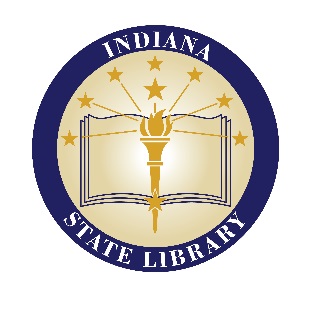 Resource Sharing Committee6/7/2024MinutesAttendees: D. Fox, L. Colbert, C. Tomberlin, S. Asberry, J. Speer, L. Suman, J. Clifton, LA Johnson, J. Petrusa, J. Wekluk, T. Rue (Chair) R. Roethmeyer, C. Brown, K. ClevelandCall Meeting to Order – Trista at 2:01 PMApproval of Agenda: Cetoria moved: ; 2nd; LynnéApproval of Minutes: Robert ; 2nd LynnéState Library ReportIndiana Digital Library update (if needed)Jake: Waiting for proposal from Hoopla – can they provide a consortial offer like Overdrive does? Concern they may not be able to. Looking to make a more formal management committee for the IDL.Evergreen update Courtney:  Migrations coming up – Owensville 8/27; Jasonville is re-barcoding their collection so not scheduled yet. Edinburgh is excited to move forward, hopefully in early 2025. One more library is exploring Evergreen – lots of interest!IN-SHARE updateLeigh Anne: still holding steady with previous years. Current ILLiad version will need an update soon, which may force changes. SRCS update Jake – ISL committee plus N. Brubaker (PALNI) reviewed proposals; OCLC scored higher than Autographics, but they only scored those two vendors. Committee had discussions about mission of SRCS and its value compared to other options – IN-SHARE, Evergreen, OCLC, etc. SRCS has worked well for larger public libraries, and was brought on especially to allow patron-initiated lending. Today, less than half of incoming requests are patron-initiated, and instead most are mediated. The costs is more than $300,000 per year for SRCS, partially using LSTA funds, and it’s not utilized highly by academic libraries as intended. Recommendation from ISL is to end-of-life SRCS after September 30. The hope is to try to funnel the 5,000 requests per month toward IN-SHARE and then take time to figure things out. EBSCO also had a proposal which was very expensive and also a very new and exploratory product, but that product may be ready in a few years. Discussions and work with MCLS are also still underway for a platform partnership between IN and MI, but we’re not there yet. SRCS worked well for some libraries for some years, but the software isn’t at the level which serves us best. The hope is that perhaps the funds can be used better – INSPIRE? LSTA mini-grants? Loan requests concentrated among OCLC # items. There are not a lot of requests coming through; current contract ends after September, allowing 3 ½ months to plan a transition. Trista – could cost savings go to InfoExpress? A: Yes.Josh – this committee can certainly assist with a transition plan. A: Appreciated – reach out to ISL staff, please InfoExpress updateLeigh Anne: working on the renewals right now; almost all in process. 25-30 libraries have not committed their decisions yet. 2024 parcels by month numbers still look strong, almost back to 2019 levels. Nearly 300,000 parcels shipped this year so far.Trista – are all hubs up and running? A: Pretty well; staffing changes in Evansville are still being worked through.INSPIRE updateLeigh Anne: April/May numbers strong, May especially so.Stephanie: RFP finally wrapped up. Award letters were posted this week. Expected to be done in February, but there were various delays. One major issue was IDOA had used the previous cost proposal as a template, but had a hard time with scoring because content is so different. Stephanie will work with them to make this easier next time – it was very  difficult for them to score these based on how the process is set up. Because of funding available, will look very similar to previous package. Adding a resume builder tool plus two additional levels of Rosetta Stone. Josh – can we get a list out soon? A: Yes, we’re in the ‘protest period’ right now, but that should end soon.Stephanie – all Final Offers were above the average 3% increase per year they expected – cost is an issue. Old Business Discovery to Delivery 2024Leigh Anne: committee has met once; date is Oct. 11 at Ivy Tech Bloomington, and they have their own on-site catering vendor (breakfast and box lunches). Call for proposals and save the date were attached to the meeting invite, if those look good they can be shared. Looking for a keynote speaker – any ideas?Trista – perhaps a previous presenter could do a keynote…? A: Yes.New BusinessTrista – is there any? Set next meeting dateLeigh Anne – July 22 – Aug. 2nd? AnnouncementsNoneAdjourned at 2:25 after Motion from Robert, 2nd by Lynné